استمارة تعريف بعضو هيئة تدريسية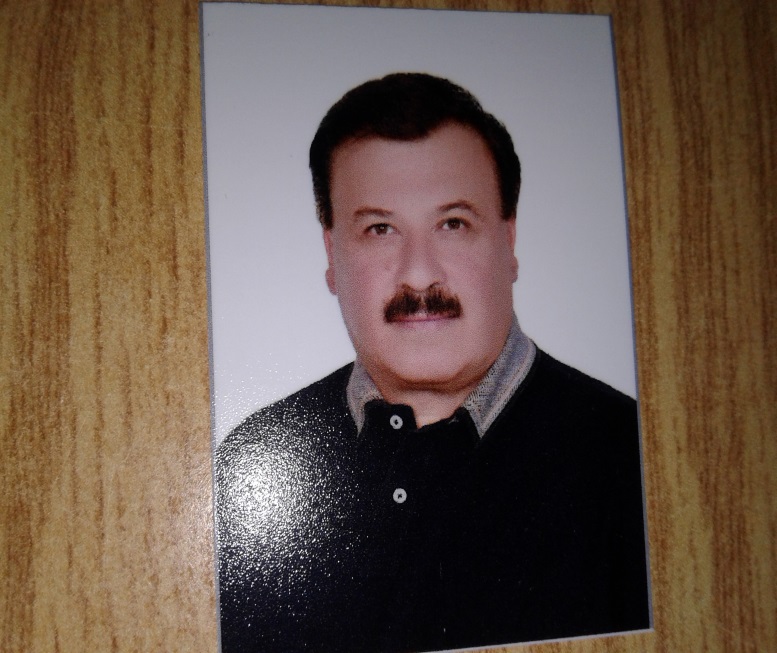 الكلية: الاعمال والادارةالاسم: د. زكريا سلامةالمرتبة العلمية: مدرس - عضو الهيئة التدريسية لدى جامعة هباالاختصاص: ادارة الاعمالاسم الجامعة : جامعة هباعنوان الجامعة:– مساكن برزة – مسبق الصنع – المرحلة الرابعة – حي المنارة .الصفة العلمية أو الإدارية: مدرس – و مدير مديرية التدريب الخارجي بالجامعة .الاهتمامات العلمية والبحثية: ناشر 6 ابحاث ضمن ادارة الاعمالالاهتمامات العلمية والبحثية: ناشر 6 ابحاث ضمن ادارة الاعمال